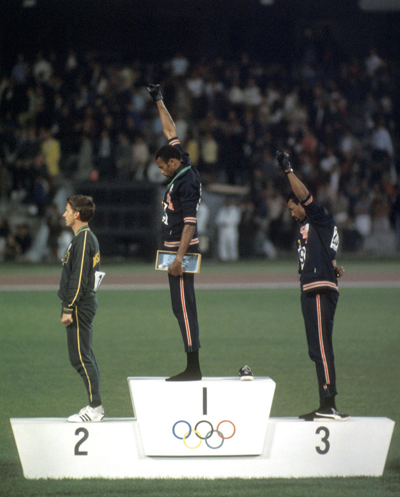 “Black Power”